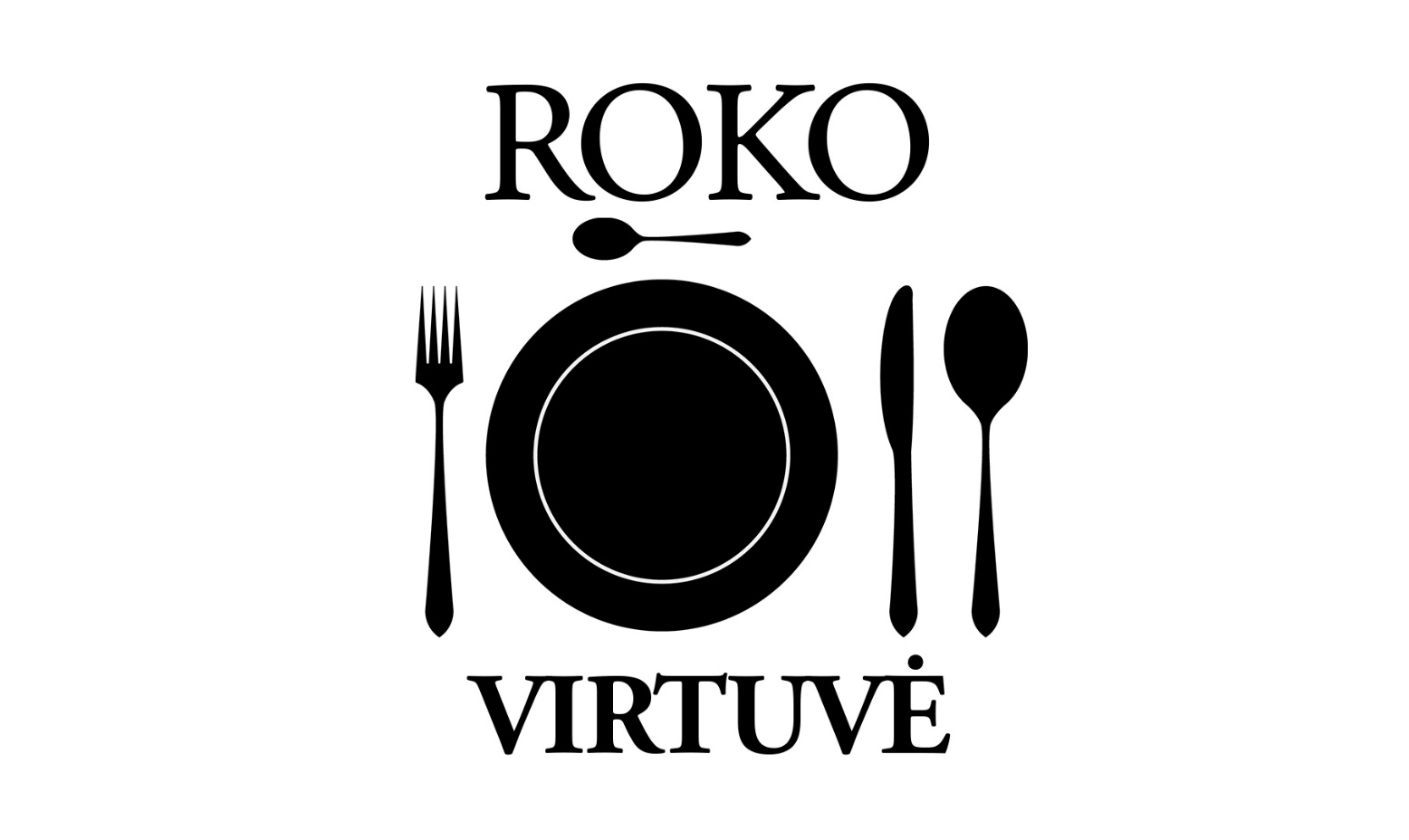 PusryčiamsBreakfastOmletas su parmezanu, šonine ir šviežių daržovių salotomisOmlette with parmesan,bacon and fresh salad7 €Purūs blyneliai Fluffy pancakes5,90 €Ravioliai su varške ir špinataisRavioli with curd and spinach7 €Ravioliai su vištienaRavioli with chicken7 €Ravioliai su veršienaRavioli with veal7,50 €Naminiai varškėtukaiHomemade curd pancakesBenedikto kiaušinis su brioche duonele, lašiša, daržovėmis ir kreminiu sūriuEggs Benedict with brioche bread, salmon, vegetables and cream cheese 7,50 €8,90 €UžkandžiaiStartersElnienos tartaras su saulėje džiovintais pomidorais, raudonaisiais svogūnais, kaparėliais, trumais, putpelės kiaušiniu ir duoneleVenison tartar with sun-dried tomatoes, red onions, capers, tomatoes, quail egg and breadTuno tartaras su marinuotais burokėliais, avokado kremu, patiekiamas su karamelizuotu obuoliu, slyvų kremu, balzamiko perlais, agurkų granita ir žolelėmisTuna tartare with pickled beets, avocado cream, served with caramelized apple, plum cream, balsamic pearls, cucumber granita and herbsFoie Gras, patiekiamas su juodųjų serbentų glazūra, „brioche“ duona ir riešutaisFoie Gras, served with black currant glaze, brioche bread and nuts Sraigės, keptos su žolelių sviestuSnails fried with herb butterŠviežių daržovių salotos su vištienos krūtinėle, Benedikto kiaušiniu, šonine, avokadu ir granolaFresh vegetable salad with chicken breast, bacon, eggs Benedict, avocado and Granola11 €13 €12,50 €11,50 €10,90 €Šviežių daržovių salotos su „grill“ lašiša arba „grill“ sūriu, jaunomis bulvėmis, apelsinų filė, sėklomis ir žolelių padažuFresh vegetable salad with grilled salmon/ grilled cheese  young potatoes, orange fillet, seeds and herbs sauce10,90 €Rinkinys prie vyno (2 - 4 asmenims)(Trijų rūšių sūriai, marinuotos alyvuogės, parmos kumpis, vynuogės ir fetos sūrio vėrinukas, brusketa su avinžirnių humusu ir lašiša)Wine snack set (2 - 4 persons)(Three types of cheese, pickled olives, parma ham, grapes and feta cheese, brusket with chickpea humus and salmon)12,90 € Kepta duona su sūrio padažuFried bread with cheese sauce5 €Sriubos SoupsDvaro sriuba. Alaus sriuba su jautienaManor soup. Beer soup with beef7,90 €Dienos sriuba (klausti padavėjo)Soup of the day (ask the waiter)4 €„Grill“ patiekalaiGrill dishesVištienos krūtinėlė, patiekiama su grill pomidoru, marinuotų daržovių asorti, salotų lapeliais ir naminiu barbekiu padažu  Chicken breast served with grilled tomato, assorted pickled vegetables, salad leaves and homemade barbecue sauce9 €Kiaulienos sprandinė, patiekiama su šviežių daržovių salotomis ir naminiu barbekiu padažuJaunos bulvytės Kuskusas Karštos daržovės Pork neck served with fresh vegetable salad and homemade barbecue sauceYoung friesCouscous Hot vegetables9 €Burgeris su brioche bandele, jautienos maltinuku, rūkyta šonine, karamelizuotais svogūnais, šviežiomis daržovėmis, patiekiamas su bulviųBurger with brioche bun, beef grinder, smoked bacon, caramelized onions, fresh vegetables, served with potato stick8,50 €Burgeris su brioche bandele, BBQ vištiena, keptu obuoliu, šviežiomis daržovėmis ir kopūstų salotomis, patiekiamas su bulvių lazdelėmis Burger with brioche bun, BBQ chicken, baked apple, fresh vegetables and cabbage salad, served with potato sticks8,50 €Karštieji patiekalaiMain coursesKrikštėnų dvaro elnienos nugarinė, patiekiama su juodaisiais lęšiais, saulėje džiovintais pomidorais, saldžiųjų bulvių gratini, šakninių daržovių kremu, karštų daržovių variacijomis ir demi glace padažuKrikštėnai manor venison loin, served with black lentils, sun-dried tomatoes, sweet potato gratin, root vegetable cream, variations of hot vegetables and demi glace sauce.24 €Krikštėnų dvaro fazano krūtinėlė, marinuota su kadagio uogomis, patiekiama su batatų ir parmos kumpio užkepėle, daržovėmis, keptais burokėliais, salierų piurė ir pipiriniu padažu Krikštėnai manor pheasant breast, marinated with juniper berries, served with batata and parma ham casserole, vegetables,  grilled beetroot, celery pirouette and peppercorn19 €Žemoje temperatūroje ruoštas kukurūzinio viščiuko suktinukas, įdarytas saulėje džiovintais pomidorais ir mocarela, patiekiamas su batatu ir parmos kumpiu, morkų kremu, daržovėmis ir voveraičių padažuCorn Chicken Roll, corn chicken roll prepared at low temperatures, stuffed with sun-dried tomatoes and mozzarella, served with batata and parma ham, carrot cream, vegetables and  chanterelles sauce16 €Anties krūtinėlė, patiekiama su moliūgo ir daugiakruopio duetu, mini daržovių variacijomis, daržovėmis ir raudono vyno padažuDuck breast served with a pumpkin and multi-crooked duo, mini vegetable variations, vegetables and red wine sauce16 €Sviestažuvė, patiekiama su salierų kremu, perlinių kruopų rizotu, daržovių kroketais, krapų emulsija, citriniu kremu ir karštų daržovių variacijomisButterfish served with celery cream, pearl risotto, vegetable croquettes, dill emulsion and lemon cream and variations of hot vegetables16 €Jautienos steikas, patiekiamas su jaunomis bulvėmis, „cherry“ pomidorais, saldžių bulvių kremu, „grill“ daržovėmis ir pipiriniu padažuBeef steak served with young potatoes, cherry tomatoes, sweet potato cream, grilled vegetables and peppercorn sauce22 €Karamelizuotos krevetės su žolelėmis, patiekiamos su mango ir daržovių salsa, citrininiu kremu ir žolelių aliejumiCaramelized shrimps with herbs served with mango and vegetable salsa, lemon cream and herb oil12 €Midijos su saulėje džiovintais pomidorais ir čiobreliu, patiekiamos su brusketaMussels with sun-dried tomatoes and thyme, served with bruschetta14,50 €Vegetariški patiekalaiVegetarian dishesDaržovių užkepėlė su baklažanu ir mocarelaVegetable casserole with eggplant and mozzarella7 €Naminis vegetariškas burgeris su „brioche“ bandele, patiekiamas su kiaušiniu ir mocarelaHomemade vegetarian burger with brioche bun served with egg and mozzarella8 €Perlinis kuskusas, patiekiamas su „pesto“ pomidoru ir daržovėmisPearl couscous served with pesto tomato and vegetables8,90 €Sūrio kepsnys su bruknių - kriaušių čatniu ir šviežių daržovių salotomisCheese steak with strawberry - pear chutney and fresh vegetable salad9 €Meniu mažiesiems: Menu for childrenPurūs blyneliai  su džemuFluffy pancakes with jam5,90 €Gruzdintos bulvytės su daržovėmis ir pomidorų padažuFried potatoes with vegetables and tomato sauceVištienos gabalėliai panko džiuvesėliuose, patiekiami su gruzdintomis bulvytėmis ir daržovių lazdelėmis Chicken pieces in panko junipers, served with fried potatoes and vegetable sticks5,50 €7,90 €DesertaiDessertsŠefo desertas „Rojaus obuoliukas“ su svarainių konfit karamelizuotais obuoliais, naminiais juodųjų serbentų ledais, itališka morenga ir šviežiomis uogomisChef’s dessert "Paradise apple" with quince jelly, caramelized apples, caramel ice cream, grapefruit and fresh berries7 €Dienos desertas (klausti padavėjo)Dessert of the day ( ask the waiter)5,90 €Ledai: miško uogų/ karameliniai/ pistacijųIce cream: forest berries/ caramel/ pistachios4,50 €Nealkoholiniai gėrimaiSoft drinksNaminis limonadas (mochito/mangų/kriaušių)Homemade lemonade (mojito/mango/pear)4,90 €Sultys Cido (įvairios/200 ml)Juice Cido (various)2 €Duonos gira (300 ml)Bread kvass2,50 €Coca cola (250 ml)2,50 €Sprite (250 ml)2,50 €Fanta (250 ml)2,50 €Mineralinis vanduo Norte (gazuotas/negazuotas/330 ml)Mineral water Norte (carbonated/still)2,50 €Kava/arbataCoffee/teaJuoda kavaBlack coffee2 €Espreso kavaEspresso2 €Kava su pienu Coffee with milk2,50 €Kapučino kavaCappuccino3 €Latte kavaLatte3 €Latte kava (riešutų/karamelės/vanilės skonio)Latte (nut/caramel/vanilla taste)3,50 €Plikoma arbata (žalia/juoda/vaisinė)Brewed tea (green/brack/fruit)2,20 €Natūralios arbatos (šaltalankių/juodųjų serbentų/bruknių)Natural teas (sea buckthorn/blackcurrant/lingonberries)3,50 €